BRACKNELL FOREST COMMUNITY NETWORKE-mail completed forms to: BFCN@bracknell-forest.gov.uk  or post to: Church Hill House51-52 Turing DriveBracknellBerkshireRG12 7FRTel: 01344 823300BRACKNELL FOREST COMMUNITY NETWORKE-mail completed forms to: BFCN@bracknell-forest.gov.uk  or post to: Church Hill House51-52 Turing DriveBracknellBerkshireRG12 7FRTel: 01344 823300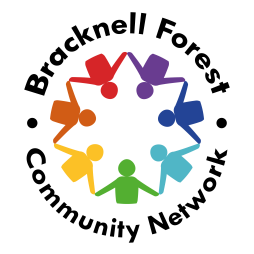 REFERRAL FORMREFERRAL FORMREFERRAL FORMREFERRAL FORMREFERRAL FORMSection 1: CLIENT DETAILSSection 1: CLIENT DETAILSSection 1: CLIENT DETAILSSection 1: CLIENT DETAILSSection 1: CLIENT DETAILSTitleReferral TypeSelf  Service Self  Service First NameNHS NumberLast Name GenderAddressDate of BirthAddressPreferred ContactPhone   E-mail  Post Phone   E-mail  Post AddressE-mailAddressPhone Number/ MobilePost CodeName of Next of KinSection 2 REFERRER DETAILSSection 2 REFERRER DETAILSSection 2 REFERRER DETAILSSection 2 REFERRER DETAILSSection 2 REFERRER DETAILSNameDate of ReferralJob TitleRelationship to ClientOrganisationClient is aware of and agreed to the referral:     Yes    No  Yes    No  AddressIf you wish to be informed of the clients progress and outcomes please tick*             If you wish to be informed of the clients progress and outcomes please tick*             If you wish to be informed of the clients progress and outcomes please tick*             PostcodePreferred ContactPostE-mail PhoneEmailPostE-mail PhoneTel NumberPostE-mail Phone*Subject to the client’s wishes.*Subject to the client’s wishes.*Subject to the client’s wishes.*Subject to the client’s wishes.*Subject to the client’s wishes.REASON FOR REFERRALREASON FOR REFERRALREASON FOR REFERRALREASON FOR REFERRALREASON FOR REFERRALPlease use this space to briefly describe the client’s current circumstances and how you hope they would benefit from the Bracknell Forest Community Network.Please use this space to briefly describe the client’s current circumstances and how you hope they would benefit from the Bracknell Forest Community Network.Please use this space to briefly describe the client’s current circumstances and how you hope they would benefit from the Bracknell Forest Community Network.Please use this space to briefly describe the client’s current circumstances and how you hope they would benefit from the Bracknell Forest Community Network.Please use this space to briefly describe the client’s current circumstances and how you hope they would benefit from the Bracknell Forest Community Network.LONG TERM CONDITIONSLONG TERM CONDITIONSADDITIONAL INFORMATIONADDITIONAL INFORMATIONADDITIONAL INFORMATIONPlease use this space to let us know what, if any, long term conditions present or other barriers to engagement.Please use this space to let us know what, if any, long term conditions present or other barriers to engagement.Please provide any additional information relevant to the referral or any known risks we should be aware of.Please provide any additional information relevant to the referral or any known risks we should be aware of.Please provide any additional information relevant to the referral or any known risks we should be aware of.For office use only:For office use only:For office use only:For office use only:For office use only:For office use only: